Transcript Request Form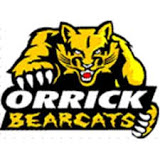 Note:  If under the age of 18, a parent/guardian must completeI, ____________________________________________________  Student’s Name							give permission to the Orrick R-XI School District to send a copy of my current official transcript to the following address:_________________________________________________________________________________________________________________________________________________________________________________________________________                             ______________________________________Student Signature					 Parent Signature if student is not 18Date RequestedName of InstitutionDate of BirthAddressCity, State, ZipDaytime PhoneSend by (Check all that apply)______  Fax      ______ Email     ______Mail     ______Pick-Up______  Fax      ______ Email     ______Mail     ______Pick-Up______  Fax      ______ Email     ______Mail     ______Pick-UpFax #: Email Address: Additional Information: